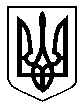 УКРАЇНАПАВЛОГРАДСЬКА   МІСЬКА  РАДАДНІПРОПЕТРОВСЬКОЇ  ОБЛАСТІ(47 сесія VІІІ скликання)РІШЕННЯ__________________ 					№ __________Про внесення змін до рішення сесії від 17.12.2019 р. № 1966-61/VII "Про внесення змін до рішення сесії від 23.04.2019р. № 1610-49/VII"Згідно з п. 5, ч. 1, п. 30 статті 26 та ч. 1 статті 59 Закону України «Про місцеве самоврядування в Україні», ст. 34 «Про освіту» та з метою удосконалення та упорядкування мережі бюджетних установ, економного та раціонального використання бюджетних коштів відповідно до Бюджетного кодексу України, Павлоградська міська радаВИРІШИЛА:Внести зміни до рішення сесії Павлоградської міської ради від 17.12.2019 р. № 1966-61/VII «Про внесення змін до рішення сесії від 23.04.2019р. № 1610-49/VII» затвердивши додаток 3 у новій редакції (додається).Загальне керівництво за виконання даного рішення покласти на заступника міського голови з питань діяльності виконавчих органів ради.Контроль за виконанням даного рішення покласти на постійну комісію з питань освіти, культури, сім’ї, соціального захисту, охорони здоров’я, материнства та дитинства та комісію з питань планування, бюджету, фінансів, економічних реформ, інвестицій та міжнародного співробітництва.Міський голова                                                        	     Анатолій ВЕРШИНАПитання на розгляд ради винесено згідно з розпорядженням міського голови від ______________ №_______Рішення підготував:Начальник відділу освітиПавлоградської міської ради				         	Ірина ДЕМ'ЯНЕНКО Секретар міської ради 					          Сергій ОСТРЕНКО Заступник міського голови з питаньдіяльності виконавчих органів ради 	                    Олена ШУЛІКА					В.о. начальника фінансового управління			Наталя БОНДАРЧУКНачальник юридичного відділу				Олег ЯЛИННИЙДодаток 3рішення сесії Павлоградської міської ради VIII скликаннявід 23.04.2019 № 1610-49/VIIIв редакції  рішення сесіїПавлоградської міської ради VIII скликаннявід____________№_________Перелікзакладів і установ підпорядкованих відділу освіти Павлоградської міської радиСекретар міської ради 							Сергій ОСТРЕНКО№п/пПовна назва закладуПоштова адреса1Павлоградський навчально-виховний комплекс "Загальноосвітній навчальний заклад – дошкільний навчальний заклад" № 2 Павлоградської міської ради Дніпропетровської області. Павлоград, вул.Полтавська,1482Павлоградська загальноосвітня школа І-ІІІ ступенів № 3 Павлоградської міської ради Дніпропетровської обл.. Павлоград, вул. Соборна, 3 3Павлоградська загальноосвітня школа І-ІІІ ступенів № 6 Павлоградської міської ради Дніпропетровської обл.. Павлоград,  вул. Героїв України,8В4Павлоградська загальноосвітня школа І-ІІІ ступенів № 8 Павлоградської міської ради Дніпропетровської обл.. Павлоград,  вул. Західнодонбаська,85Павлоградська загальноосвітня школа І-ІІІ ступенів № 12 Павлоградської міської ради Дніпропетровської обл.. Павлоград, вул.Дніпровська, 2436Павлоградський навчально-виховний комплекс "Загальноосвітній навчальний заклад – дошкільний навчальний заклад" № 14 Павлоградської міської ради Дніпропетровської області. Павлоград, вул. І. Сірка, 35Б 7Павлоградська загальноосвітня школа І-ІІІ ступенів № 16 Павлоградської міської ради Дніпропетровської обл.. Павлоград, вул. Синельникова Кирила, 2Б8Павлоградська загальноосвітня школа І-ІІІ ступенів № 18 Павлоградської міської ради Дніпропетровської обл.. Павлоград, вул. Преображенська, 4А 9Павлоградська загальноосвітня школа І-ІІІ ступенів № 20 Павлоградської міської ради Дніпропетровської обл.. Павлоград, вул. Дніпровська, 400 Б 10Дошкільний навчальний заклад № 1 “Веселка” Павлоградської міської ради Дніпропетровської обл.. Павлоград, пр. Спаський, 311Дошкільний навчальний заклад № 2  “Рукавичка” Павлоградської міської ради Дніпропетровської обл.. Павлоград, вул. Озерна, 11712Дошкільний навчальний заклад № 3 “Теремок” Павлоградської міської ради Дніпропетровської обл.. Павлоград, вул. Заводська, 21 13Дошкільний навчальний заклад № 5 “Ластівка” Павлоградської міської ради Дніпропетровської обл.. Павлоград, вул. Нова, 4Б,14Дошкільний навчальний заклад № 6 «Дюймовочка» Павлоградської міської ради Дніпропетровської обл.. Павлоград, вул. Челюскінців, 4, 15Дошкільний навчальний заклад № 7 “Буратіно“ Павлоградської міської ради Дніпропетровської обл.. Павлоград, вул. Озерна, 7916Дошкільний навчальний заклад № 8 “Барвінок“ Павлоградської міської ради Дніпропетровської обл.. Павлоград, вул. О. Пчілки, 113 17Заклад  дошкільної освіти № 11 «Ладусі» Павлоградської міської ради Дніпропетровської обл.. Павлоград, вул. Західнодонбаська, 26Б, 18Дошкільний навчальний заклад № 15  "Джерельце" Павлоградської міської ради Дніпропетровської обл.. Павлоград, вул. Челюскінців,10  19Дошкільний навчальний заклад № 16 “Світлячок“ Павлоградської міської ради Дніпропетровської обл.. Павлоград, вул. Г. Світличної, 58 20Дошкільний навчальний заклад № 18 “Сонечко“ Павлоградської міської ради Дніпропетровської обл.. Павлоград, вул. Дніпровська,276А  21Дошкільний навчальний заклад № 23 “Колобок“ Павлоградської міської ради Дніпропетровської обл.. Павлоград, вул. Поштова, 6А 22Дошкільний навчальний заклад № 28 “Дружба“ Павлоградської міської ради Дніпропетровської обл.. Павлоград, вул. Миру, 71Б 23Заклад  дошкільної освіти № 30 «Журавлик» Павлоградської міської ради Дніпропетровської обл.. Павлоград, вул. Комарова, 17А, 24Дошкільний навчальний заклад № 31 “Горобинка“ Павлоградської міської ради Дніпропетровської обл.. Павлоград, вул. Некрасова, 37А  25Заклад  дошкільної освіти № 47 “Журавонька“ Павлоградської міської ради Дніпропетровської обл.. Павлоград, вул. Кільцева, 8 26Дошкільний навчальний заклад № 53  «Гвоздичка» Павлоградської міської ради Дніпропетровської обл.. Павлоград, вул. Верстатобудівників, 6А  27Дошкільний навчальний заклад № 60 «Ювілейний» Павлоградської міської ради Дніпропетровської обл.. Павлоград, вул. Новоросійська,1228Дошкільний навчальний заклад № 61 «Зоряний» Павлоградської міської ради Дніпропетровської обл.. Павлоград, вул. Верстатобудівників 1Б29Дошкільний навчальний заклад № 65  «Голубі доріжки» Павлоградської міської ради Дніпропетровської обл.. Павлоград, вул. Балашовська 6Б 30Міжшкільний навчально-виробничий комбінат Павлоградської міської ради Дніпропетровської обл.. Павлоград, вул. Преображенська,12А31Центр творчості дітей та юнацтва Павлоградської міської ради Дніпропетровської обл.. Павлоград, Заводська, 2432Станція юних натуралістів Павлоградської міської ради Дніпропетровської обл.. Павлоград, вул. Соборна, 1533Комунальний заклад «Павлоградський міський науково-методичний кабінет»51400 м. Павлоград, вул. Соборна, 42 а